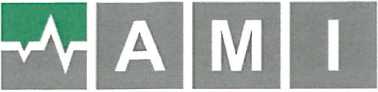 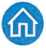 Dodavatel:A.M.I. - Analytical Medical Instruments, s.r.o.analytical medical instrumenteOdběratel:Nemocnice Havířov, příspěvková organizaceDělnická 1132/24736 01 HavířovČeská republikaMísto určení:Nemocnice Havířov, příspěvková organizaceDělnická 1132/24736 01 HavířovČeská republikaTel.: 596 491 532Letohradská 369/3 170 00 Praha Česká republikaIČO: 63983524 / DIČ: CZ63983524Městský soud v Praze, oddíl C, vložka 40068kokes@amimedical.cz+420724360544IČO:	00844896DIČ:	CZ00844896Telefon: E-mail:	Text položkyMnožství MJ J.cena bez DPHCelkem bez DPH Sazba DPH Částka DPHCelkem s DPHHAMILT0N-T1 - transportní plicní ventilátor 1,00-DEMO1,00395 600,00	395 600,00	12	47 472,00 443 072,00395 600,00	47 472,00 443 072,00Popis dodávky:Celkem CZK443 072,00Pozn.:-Jedná se o mírně používaný přístroj pro prezentační a výstavní účely-Záruka 18 měsícůVystavil:Nabídka: 510240018Stránka 1 z 1Děkujeme Vám za spolupráci!Zpracováno systémem HELIOS iNuvioA Mmedical instruments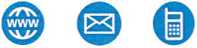 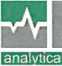 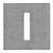 NABÍDKA ZBOŽÍCelkem:Datum pořízení:Datum odeslání:A SLUŽEB443 072,0027.03.202427.03.2024510240018Platnost nabídky (dny od podání nabídky):30Platnost nabídky (dny od podání nabídky):30Platnost nabídky (dny od podání nabídky):30